El “GRAN DESAFIO MARMICOC”Creado y Producido por CONCEPT 360.La empresa líder en menaje lanzo “GRAN DESAFIO MARMICOC” en Pergamino. El objetivo fue reforzar la relación entre la marca, el punto de venta y las usuarias.MARMICOC, líder nacional en productos para la cocina, concreto la acción junto a PARDO, cadena de retail, en sus sucursales de Pergamino, Colon, Rojas, Salto y Arrecife. El pasado 30 de abril, en la peatonal San Nicolás de Pergamino, se llevó a cabo este concurso de cocina entre las Clientas de PARDO, usuarias de productos MARMICOC. La conducción estuvo a cargo de  Mariano Peluffo y tuvo como jurado a la cheff Jazmín Ligato.Ante un marco imponente de público, gran despliegue técnico y notable esfuerzo de producción se desarrolló este aromático y sabroso evento, creado y producido por CONCEPT 360.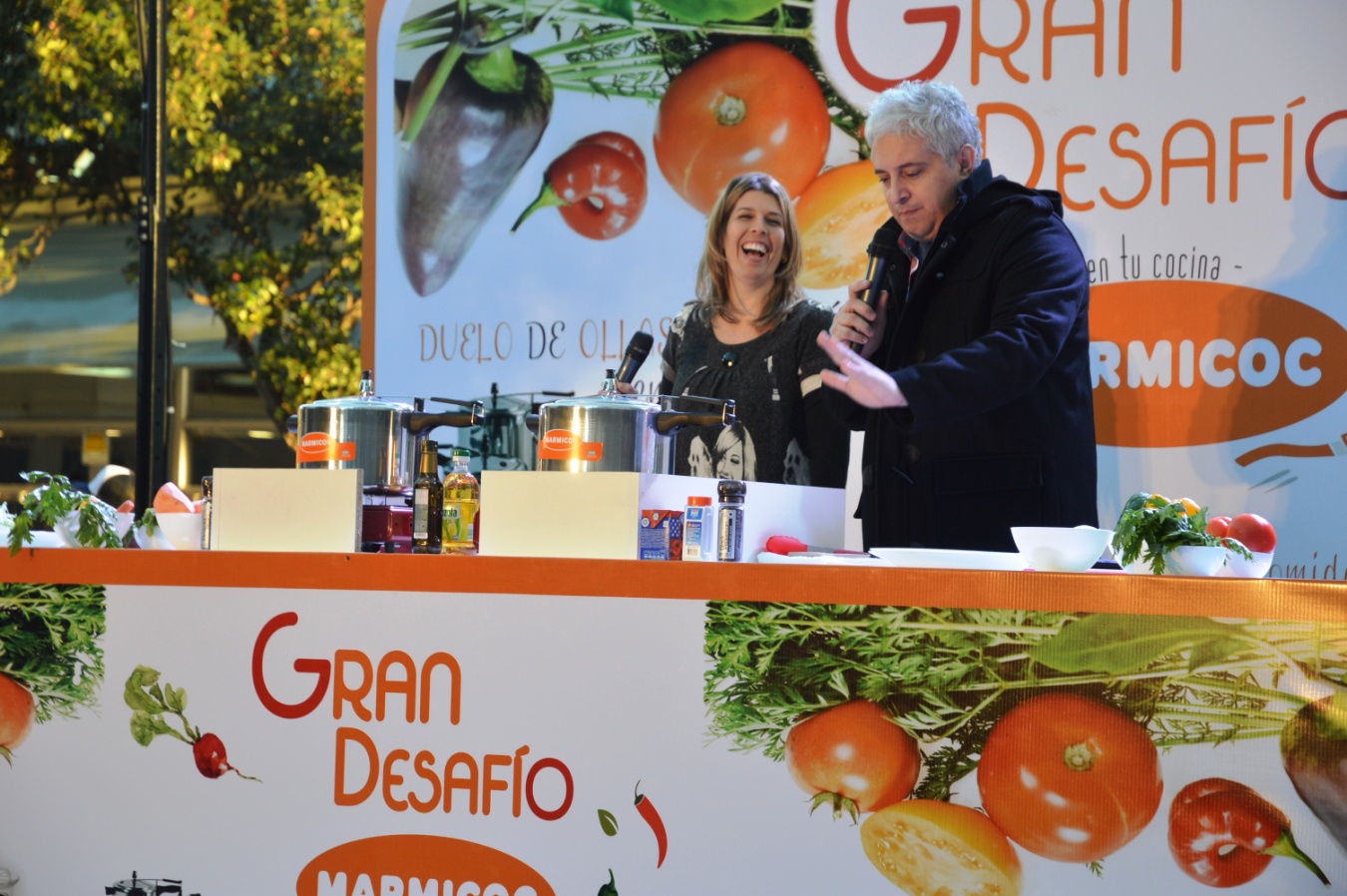 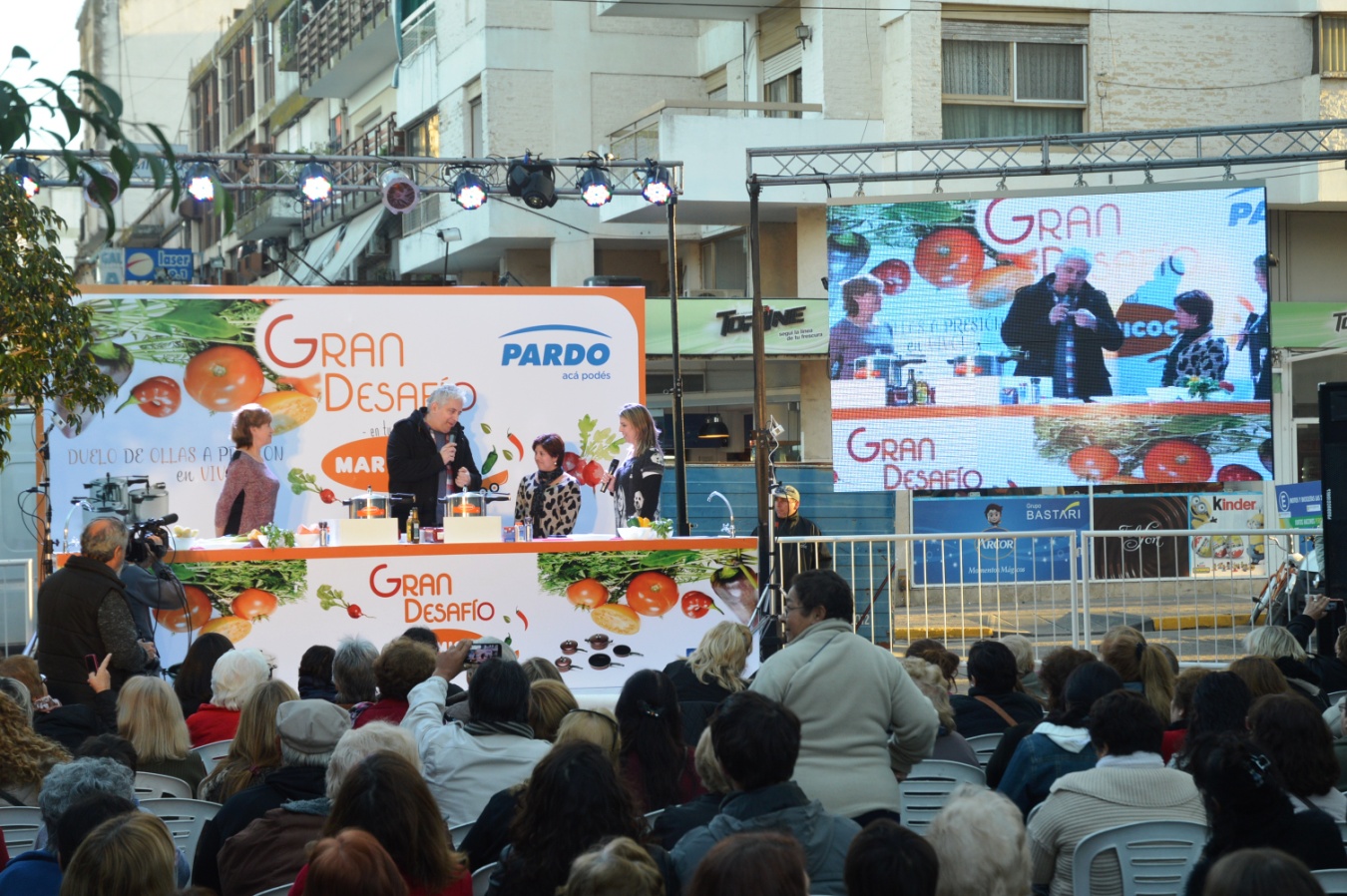 